Урок семейной любви «Что значит семья?»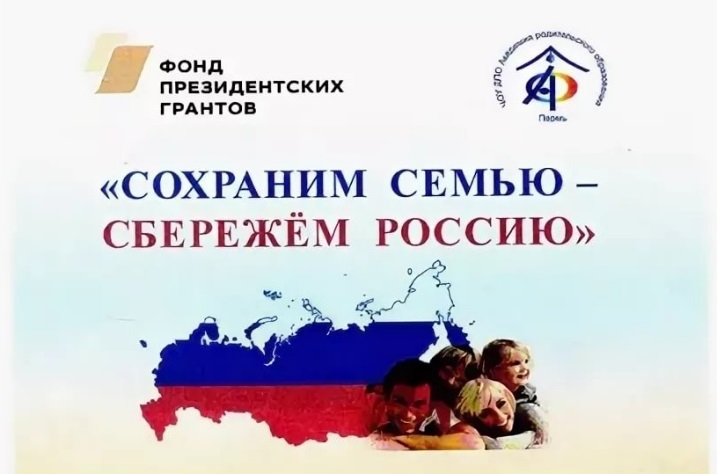 Что же такое СЕМЬЯ? Слово это понятно всем, как слова "хлеб", "вода". Оно впитывается нами с первых сознательных мгновений жизни, оно рядом с каждым из нас.
Сегодня этот, казалось бы, простой вопрос, был задан ребятам, посещающих профильный лагерь при Ножовской средней общеобразовательной школе. 
Каждый из присутствующих сказал, что семья - это дом, это любовь и забота, несчастья и печали, которые делятся пополам, привычки и традиции, это забота о близких. 
Ребятам было предложено на лепестках ромашки написать, что для них значит - СЕМЬЯ, собрать из "кирпичиков" ДОМ, но прежде, на каждом "кирпичике" написать,что такое счастливый дом, какие этические понятия составляют "фундамент" СЧАСТЛИВОГО дома.
Следующая часть занятия началась с вопроса "Кто самые близкие люди для ребят?", ответ последовал незамедлительно - родители. В ходе беседы ребята поделились, что значат родители для каждого из них, легко ли быть родителем на их взгляд, также ответили на вопрос, какими они будут родителями в будущем.
Вывод нашей беседы таков: хорошим родителем быть нелегко, зато плохим очень просто, но те и другие влияют на судьбу своего ребёнка. Мать и отец - первые и главные воспитатели, они учат понимать людей и ценить жизнь. В счастливой семье царит понимание, забота и любовь. Будьте счастливы!	       Ведущий библиотекарь Ножовской сельской библиотеки-музей          А. Бобылева 